LII Всероссийская  опимпиада  школьников  по физике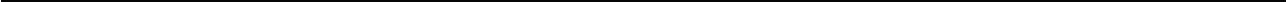 7 классШкольный этапПродолжительность — 120 минут.	Максимальный  балл — 40.Задача 7.1.	Зелёнъlй чай.Учёныи Иннокентии Иванов, будучи в командировке на острове Тайвань, купил в местном ма- газине 10 лян зелёного чая за 600 таиваньских долларов. Вернувшись домой в Россию, учёныи обнаружил здесь точно такои же чай по цене 304 рубля за пачку массои 40 г. Во сколько раз  1 грамм этого чая, купленного в российском магазине, дороже купленного на Тайване? Извест- но, что 16 лян составляют 1 цзинь, а один цзинь равен 600 г. В момент покупки 1 тайваньский доллар стоил 1 py6. 90 коп.Задача 7.2.	Будни дорожной службы.На у0орке снега работают две снегоочистительные машины. Первая из них может убрать 1 км дороги за 1 час 10 мин, а вторая — за 50 мин. Однажды они должны были очистить от снега участок дороги длиной 5,5 км. Начав уборку одновременно, обе машины проработали вместе 1 час 45 мин, после чего первая машина сломалась. Сколько нужно времени, чтобы одна вторая машина закончила работу?Задача 7.3.	Определяем радиус проволоки.Чтобы определить радиус алюминиевой проволоки, ученик намотал проволоку на линеику так, как показано на рис. 7.1. Чему оказался равен радиус по результатам этих измерений?10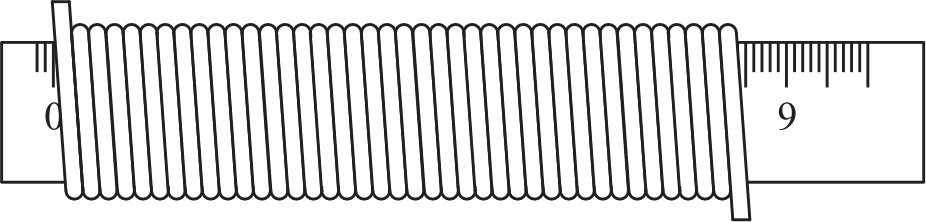 Рис. 7.1.Задача 7.4.	Наперегонки.Два брата-близнеца Антон и Василии, находясь в торговом центре, увидели qвa эскалатора, один из которых стоял, а другой работал. Ребята поспорили, кто из них первым пробежит туда и обратно по ступенькам эскалатора. Кто из них победит, если Антон побежал по неработаю- щему эскалатору, а Василий — по движущемуся? Насколько велика будет разница во времени между братьями? Каждый эскалатор имеют длину 18 м. Скорость движения эскалатора равна 0,6 м/с. Скорость братьев относительно ступенек оqинакова, не зависит от направления бега и составляет 3 м/с.